INDICAÇÃO Nº 06268/2013Sugere ao Poder Executivo Municipal que seja realizada a roçagem e limpeza da área verde localizada na Rua Santo Antônio do Jardim no bairro Vila Rica. Excelentíssimo Senhor Prefeito Municipal, Nos termos do Art. 108 do Regimento Interno desta Casa de Leis, dirijo-me a Vossa Excelência para sugerir que, por intermédio do Setor competente, promova a roçagem e limpeza da área verde localizada na Rua Santo Antônio do Jardim no bairro Vila Rica.  Justificativa:Moradores procuraram este vereador e relataram que o local esta com mato alto e acumulo de entulho. Solicitaram que este vereador intermediasse junto ao governo o pedido de limpeza e adequação do local.Plenário “Dr. Tancredo Neves”, em 27 de Novembro de 2013.ALEX ‘BACKER’-Vereador-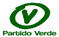 